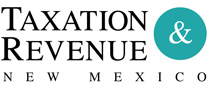 Susana Martinez GovernorDemesia Padilla, CPA Cabinet Secretary October 16, 2014Name  Address Certificate # Resident Preference Certification Renewal VETERAN CONTRACTOR CERTIFICATION Our records indicate your Resident Veteran Certification will expire in 30 days.If you would like to renew your certificate for another three years, please mail your renewal request and $35.00 application fee within fifteen (15) days of receipt of this letter to the address below. The Department will process your renewal request within 30 days of receipt. If your information has changed please update below.  If you have any questions, please call Sharon Kain at 505-827-0949.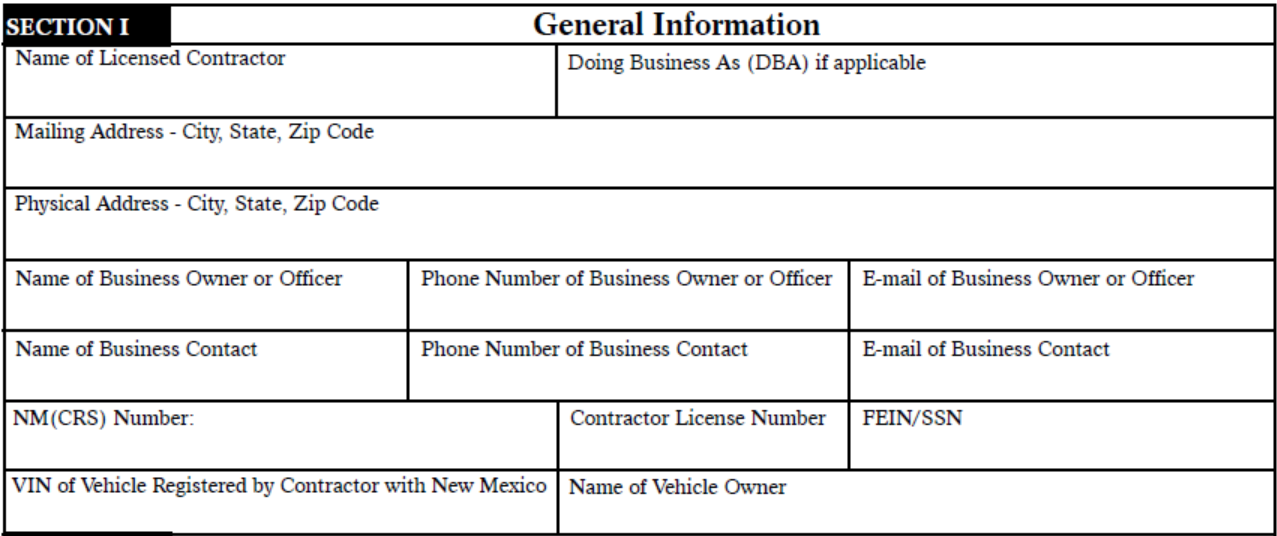 